«Ноябрьский Садовый Центр» производство цветочной продукции                     Адрес - г. Ноябрьск, Вынгапуровское шоссе,                   Производственная база при КС-1, теплица № 1-4
                                                                                       тел.: 8 (3496) 430-700; 8(3496)430-341; 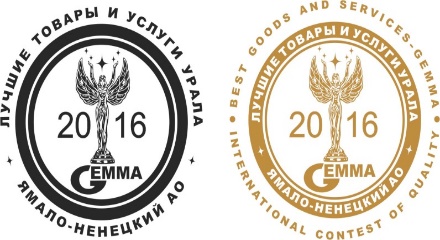                                                                                                 8 (922) 284-20-80; 8(922)280-57-59                                                                                                                                                                                                                                                           e-mail: ns.centr@yandex.ru                                                                                                             http://цветыноябрьск.рфКоммерческое предложение от 01.03.2024г.Мы выращиваем наши цветы из профессиональных семян от ведущих мировых производителей (PanAmerican Seed, Florana, Takii, Hem Genetics, Goldsmith, Benary, Sakata, Syngenta). Наши цветы соответствуют самым высоким требованиям качественной цветочной рассады.ПЕЛАРГОНИЯ «ТОСКАНА»№ппНаименование высотаОкрасЕд.измСтоимостьПеларгония Galaxy Dark Red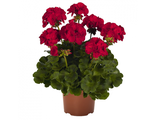 шт380,00Пеларгония Galaxy Red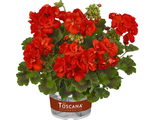 шт380,00Пеларгония Galaxy Salmon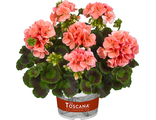 шт380,00Пеларгония Galaxy White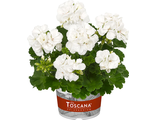 шт 380,00Пеларгония Galaxy Violet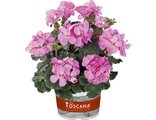 шт380,00Пеларгония Galaxy rose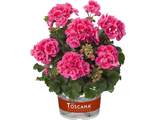 шт380,00Пеларгония  Big5 Red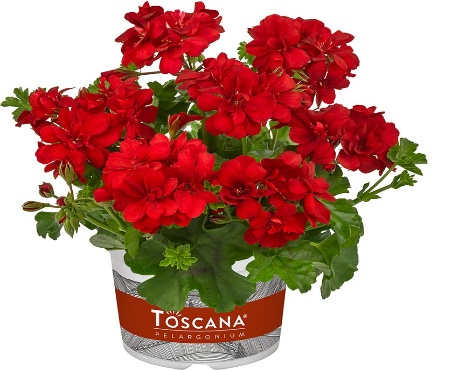 35-40Очень ранний, полумахровый. Ярко красныйшт380,00 Пеларгония  Big5 Light Pink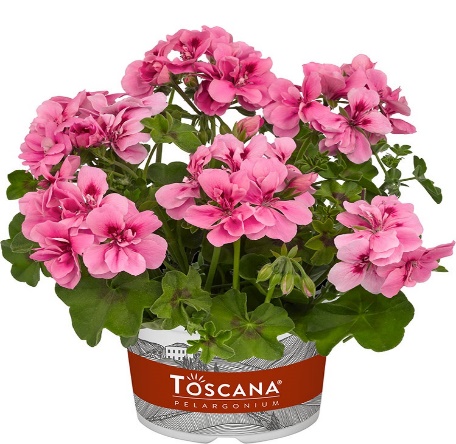 35-40Очень ранний, полумахровый. Розовый.шт380,00 Пеларгония  Big5 Neon Pink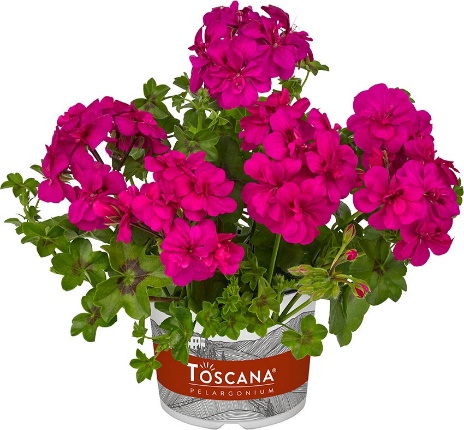 35-40Очень ранний. Неоново- розовый.шт380,00 Пеларгония  Big5 Amethyst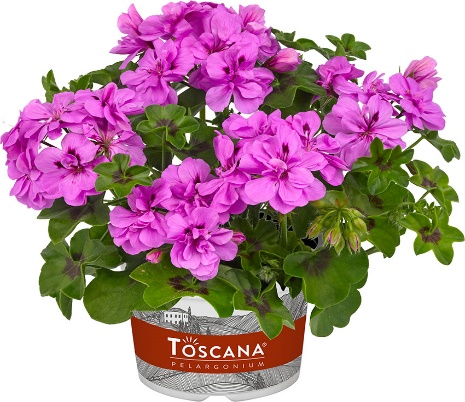 35-40Очень ранний, полумахровый. Аметист.шт380,00 Пеларгония  Big5 White Angel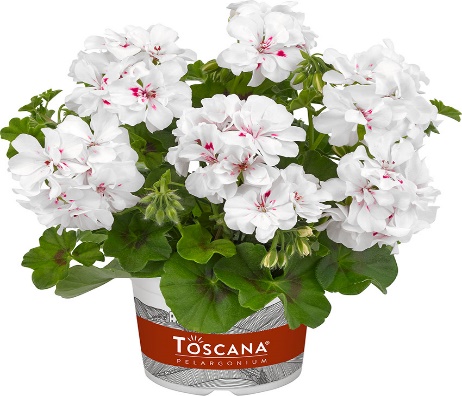 35-40Очень ранний, полумахровый. Белый.шт380,00